附件2  青岛地区选拔赛地点             青岛中航工程试验检测有限公司（市北区台柳路286号）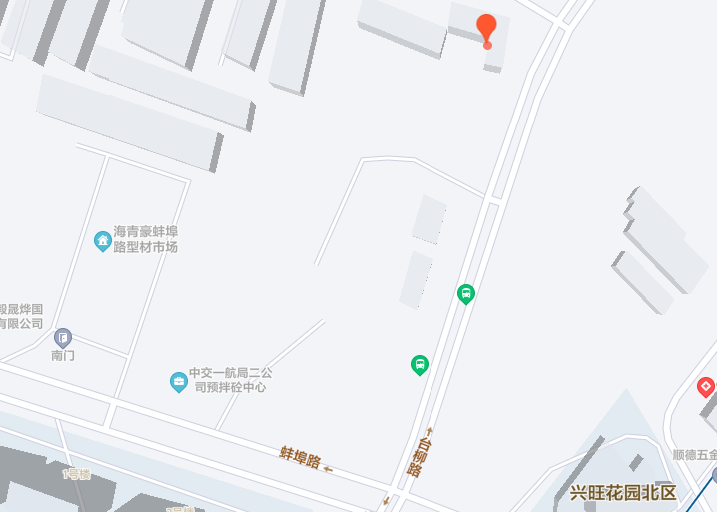 